АДМИНИСТРАЦИЯ  ВЕСЬЕГОНСКОГО  РАЙОНАТВЕРСКОЙ  ОБЛАСТИП О С Т А Н О В Л Е Н И Ег. Весьегонск29.12.2018                                                                                                                               № 647п о с т а н о в л я ю:1. Постановления администрации Весьегонского района от 29.12.2017 № 647«Об  утверждении   муниципальной программы муниципального образования Тверской области «Весьегонский район» «О дополнительных мерах по социальной поддержке населения Весьегонского района» на 2018 – 2023 годы»,от 02.11.2018 № 500«О внесении изменений в постановление администрации Весьегонского района от 29.12.2017 № 647»,признать утратившими силу.2. Обнародовать настоящее постановление на информационных стендах муниципального образования «Весьегонский район»и  разместить на официальном сайте муниципального образования Тверской области «Весьегонский район»  в информационно-телекоммуникационной сети интернет.Настоящее постановление вступает в силу с 01.01.2019 г.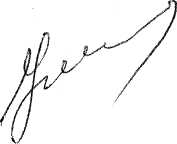 Глава администрации района                                                 И.И. УгнивенкоО признании утратившими силу постановлений администрации Весьегонского района от 29.12.2017               № 647, от 02.11.2018 № 500.